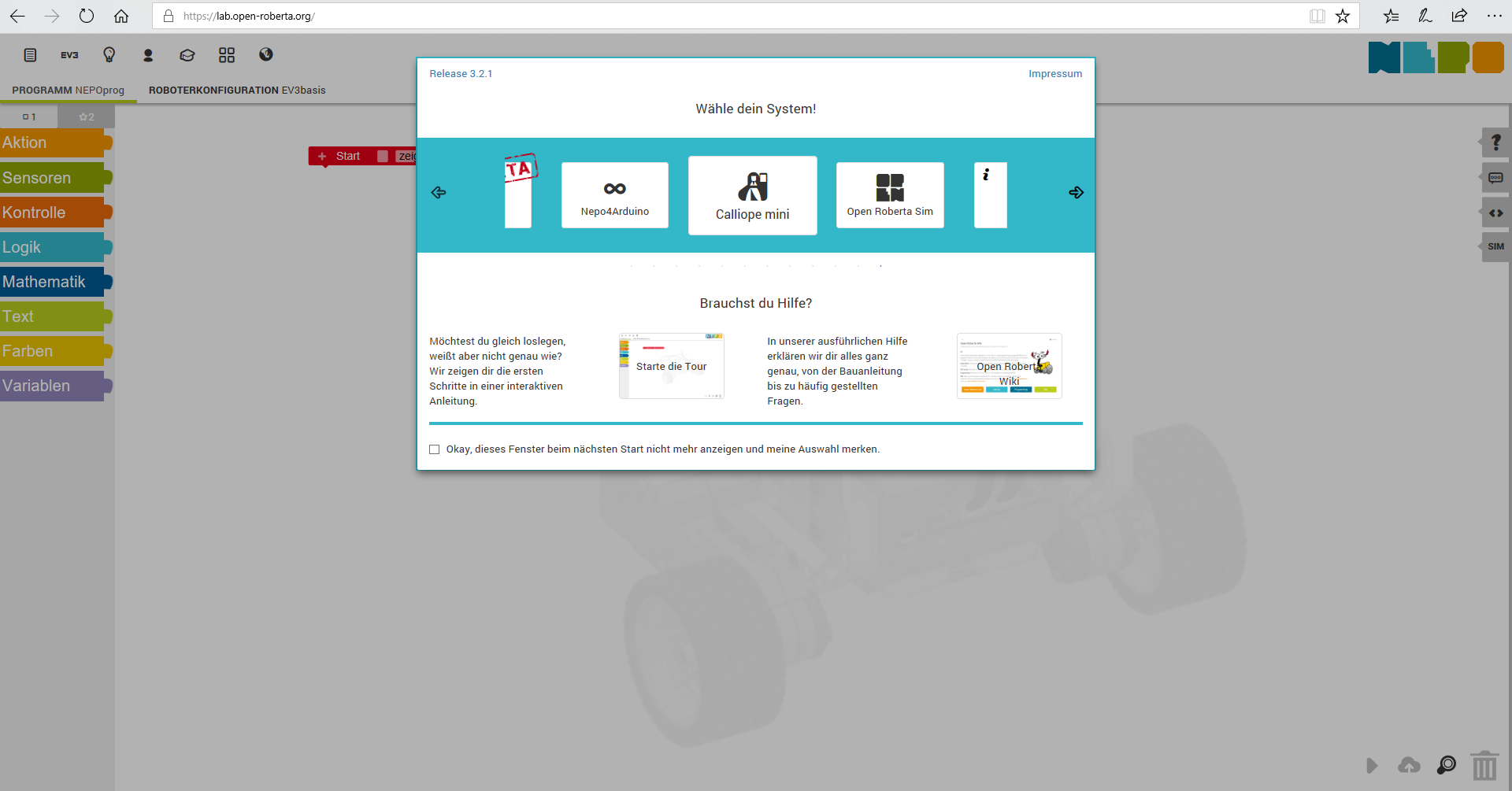  Die Programmieroberfläche  https://lab.open-roberta.org/  im Webbrowser öffnen und„Calliope mini“ als System auswählen! 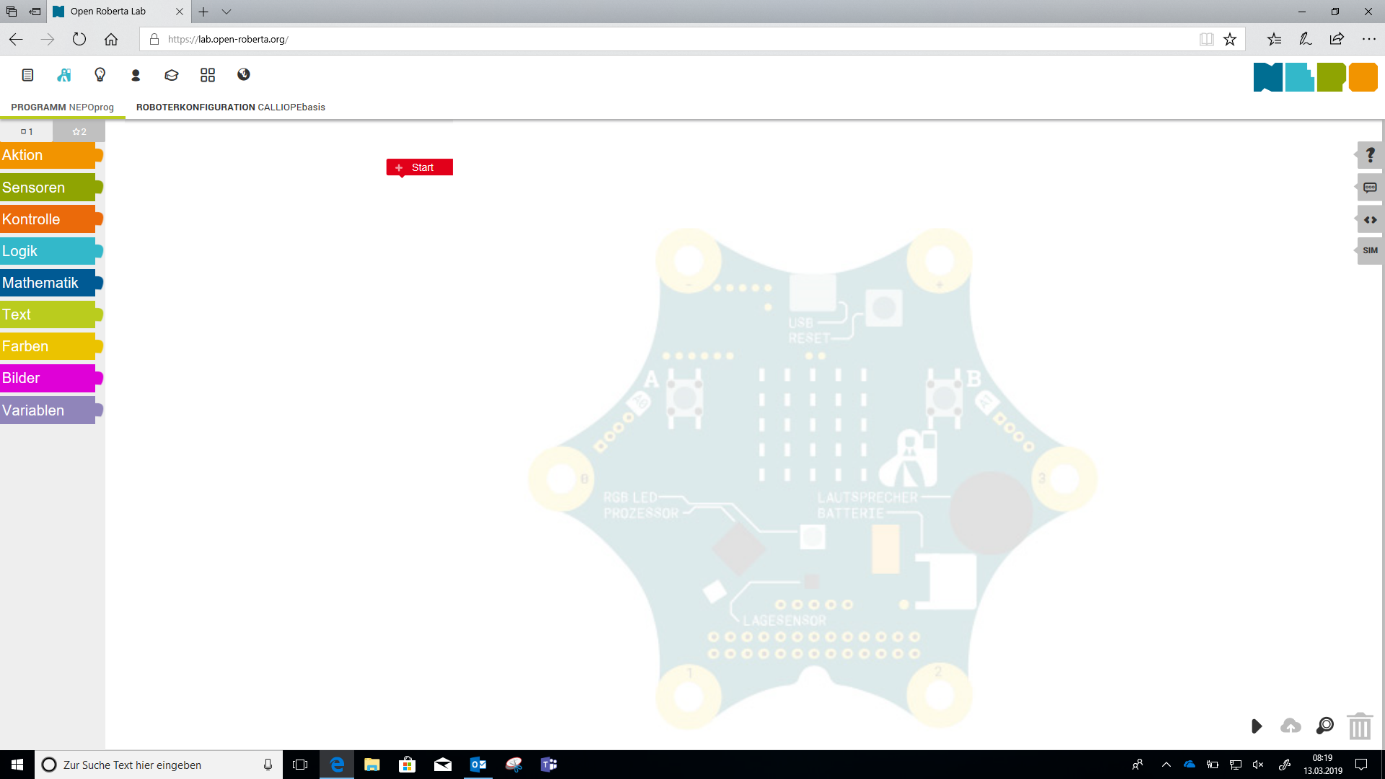 Die startbereite Oberfläche, nachdem Sie das System ausgewählt haben.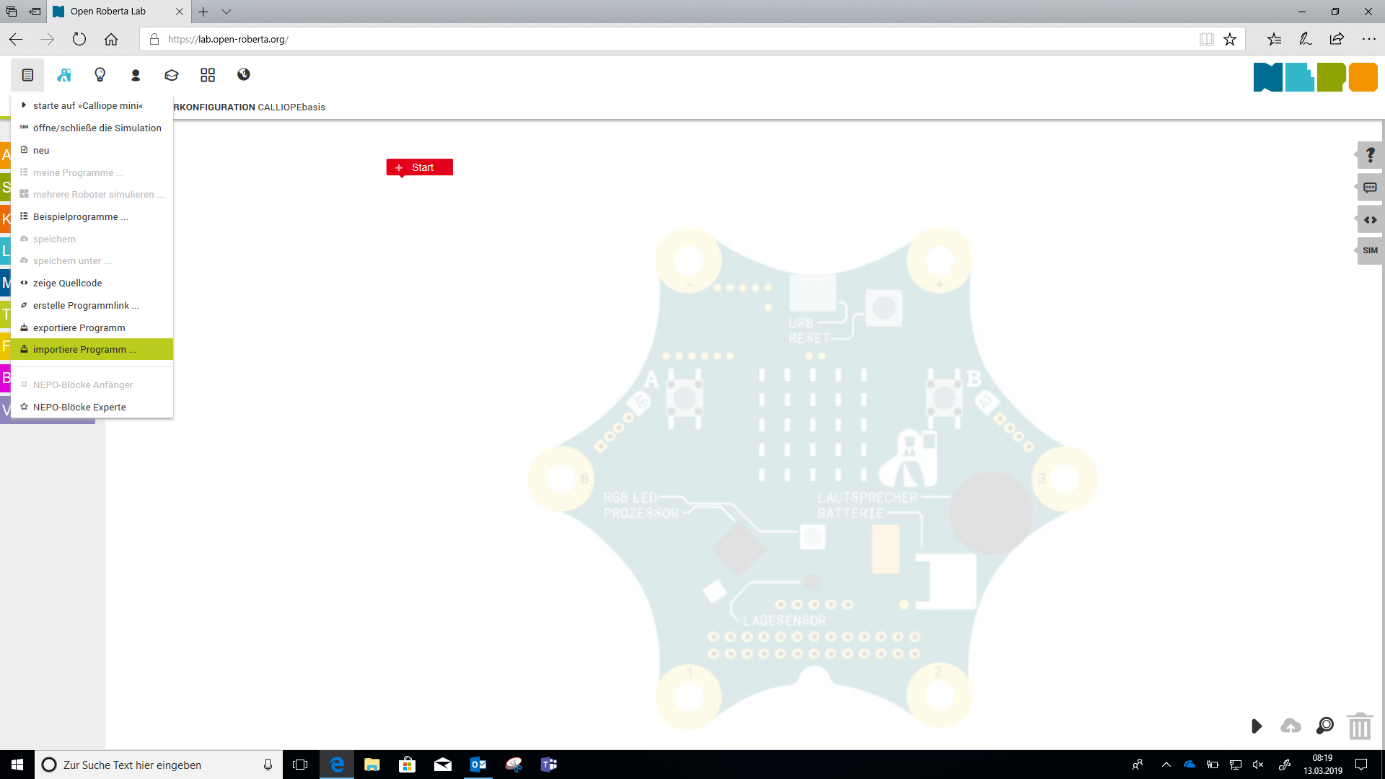 Oben links das Icon „Bearbeiten“ anklicken (befindet sich links neben der Calliope mini Bildmarke) Nun öffnet sich ein Menü mit verschiedenen AuswahlmöglichkeitenSie wählen dort „importiere Programm“ (befindet sich am Ende der Liste)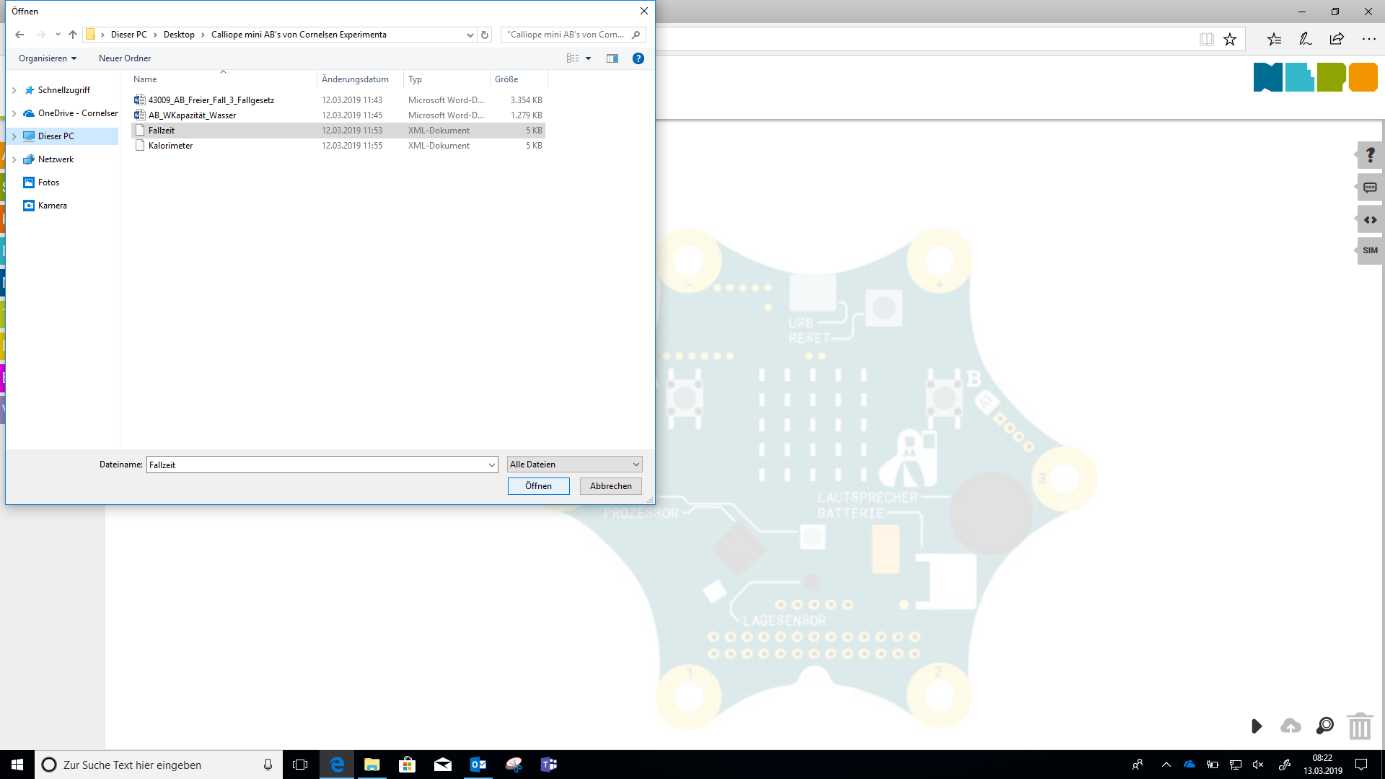 Jetzt importieren Sie das Dokument „xy.xml“ – Hierbeispielhaft „Fallzeit“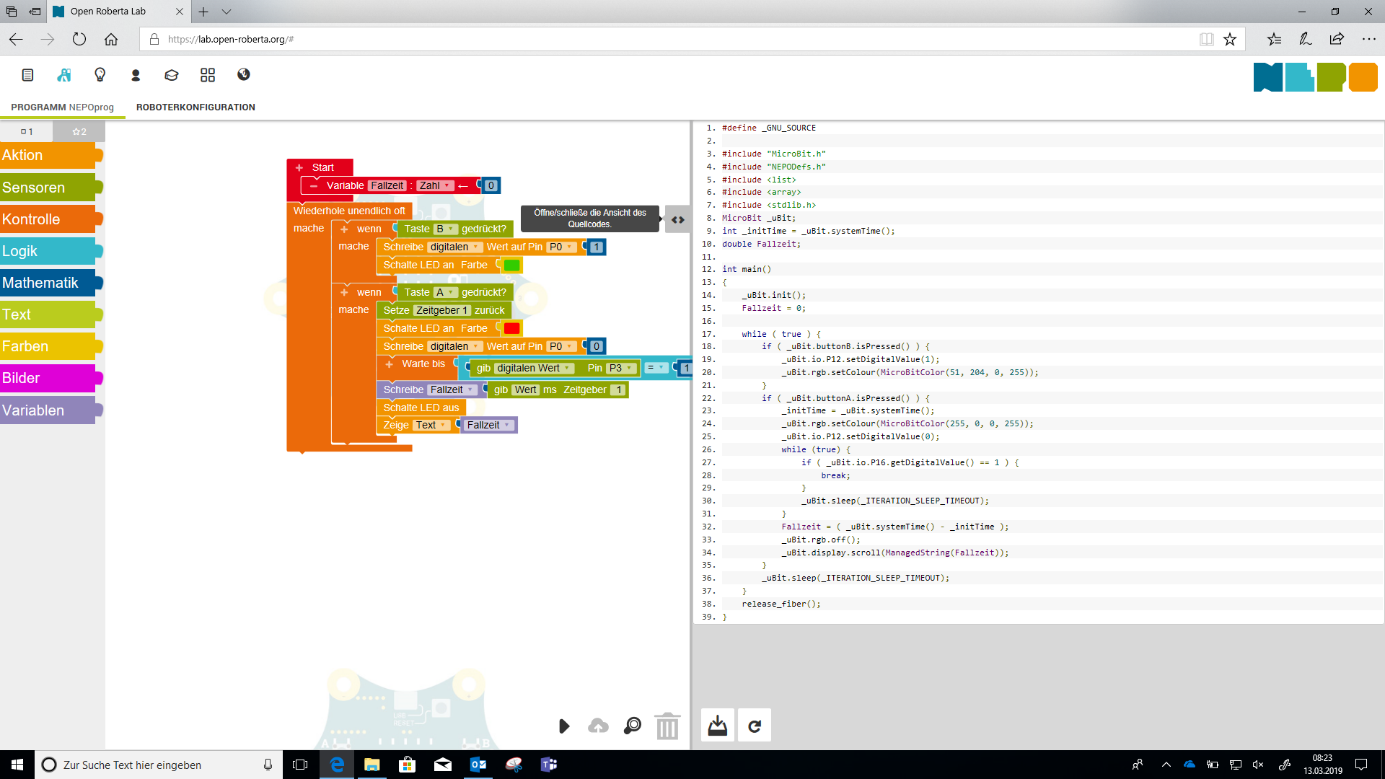 (dies liegt dort, wo Sie ihre Downloads abspeichern) Sie haben den Code erfolgreich importiert! An der Seite rechts können Sie sich den Quelltext parallel anzeigen lassen, wenn sie auf das Icon „<>“ klickenViel Spaß beim Programmieren! 